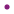 DECLARAÇÃO DE CIÊNCIA E CONCORDÂNCIAEu, (nome completo do estudante), matrícula/CPF xxxxxx, na qualidade de bolsista estudante do projeto PIFC-xxxx.xxxx, intitulado “xxxxxxxxx”, declaro estar ciente e em concordância com a minha participação no curso Capacitação 4.0, planejado e executado pelo Polo de Inovação IFCE, comprometendo-me a compatibilizar as atividades no curso com a minha atuação no projeto.Afirmo ainda ter ciência da minha participação, seja obrigatória, presencial ou a distância, em atividades de capacitação sempre que requisitado/convocado pela Direção do Polo de inovação do IFCE e/ou pela Coordenação de Formação de RH desta Unidade. Por fim, reitero ter plena ciência e concordância com todos os termos do Edital do Chamamento Público de estudantes na Unidade Embrapii IFCE, o qual me credenciei como requisito para atuação nos projetos do Polo de Inovação IFCE. Local, dia de mês de ano._______________________________estudante do projetoMatrícula/CPF